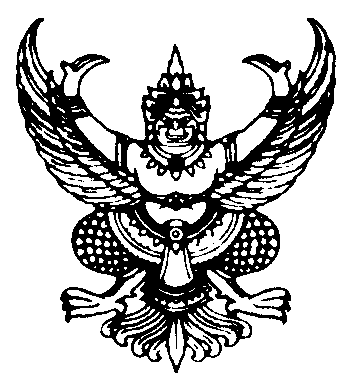 ที่ มท 0816.3/ว	กรมส่งเสริมการปกครองท้องถิ่น	ถนนนครราชสีมา กทม. 10300						       กรกฎาคม  256๔เรื่อง  ขอความอนุเคราะห์ในการตอบแบบแสดงความเห็นออนไลน์เรียน  ผู้ว่าราชการจังหวัด ทุกจังหวัดสิ่งที่ส่งมาด้วย   สำเนาหนังสือสำนักงานเลขาธิการสภาการศึกษา ที่ ศธ 0305/ว 2259	           ลงวันที่ 13 กรกฎาคม 2564						จำนวน 1 ชุด	  ด้วยสำนักงานเลขาธิการสภาการศึกษาแจ้งว่า ได้ดำเนินการศึกษาและพัฒนาระบบการเรียนรู้ที่ตอบสนองการเปลี่ยนแปลงในศตวรรษที่ 21 เพื่อพัฒนาศักยภาพของคนไทยทุกช่วงวัย โดยมีวัตถุประสงค์เพื่อศึกษาและพัฒนาระบบการเรียนรู้ จัดทำข้อเสนอเชิงนโยบาย และส่งเสริมการเรียนรู้ที่ตอบสนองการเปลี่ยนแปลงในศตวรรษที่ 21 สู่การปฏิบัติในสถานศึกษา เพื่อให้บรรลุวัตถุประสงค์ดังกล่าว จึงได้ดำเนินการศึกษาวิจัย เรื่อง สภาพการจัดการเรียนการสอนวิชาประวัติศาสตร์ ระดับการศึกษาขั้นพื้นฐาน เพื่อศึกษาสภาพปัจจุบันและจัดทำข้อเสนอแนะเพื่อพัฒนาการจัดการเรียนการสอนวิชาประวัติศาสตร์ อันจะเป็นประโยชน์ต่อการออกแบบการเรียนการสอน การพัฒนาหลักสูตร การวัดและประเมินผลนำไปสู่การจัดการศึกษาที่มีคุณภาพในวิชาประวัติศาสตร์ ซึ่งเป็นวิชาที่เป็นหัวใจของการหล่อหลอมทรัพยากรมนุษย์ที่มีคุณภาพของประเทศ 	 กรมส่งเสริมการปกครองท้องถิ่นพิจารณาแล้ว เพื่อประโยชน์ต่อการออกแบบการเรียนการสอน การพัฒนาหลักสูตร การวัดและประเมินผลวิชาประวัติศาสตร์ ขอความร่วมมือจังหวัดแจ้งองค์กรปกครอง
ส่วนท้องถิ่นที่จัดการศึกษาระดับการศึกษาขั้นพื้นฐานทุกแห่งทราบ เพื่อแจ้งครู และผู้เรียนดำเนินการตอบแบบแสดงความเห็นออนไลน์ผ่าน QR Code ภายในวันที่ 30 กรกฎาคม 2564 รายละเอียดปรากฏตามสิ่งที่ส่งมาด้วย	จึงเรียนมาเพื่อโปรดพิจารณา			    ขอแสดงความนับถือ	                             อธิบดีกรมส่งเสริมการปกครองท้องถิ่นกองส่งเสริมและพัฒนาการจัดการศึกษาท้องถิ่นกลุ่มงานส่งเสริมการจัดการศึกษาท้องถิ่นโทร. ๐-๒๒๔๑-๙000 ต่อ 5312 
โทรสาร 0-2240-9021-3 ต่อ 218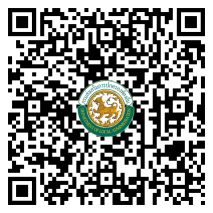   สิ่งที่ส่งมาด้วย